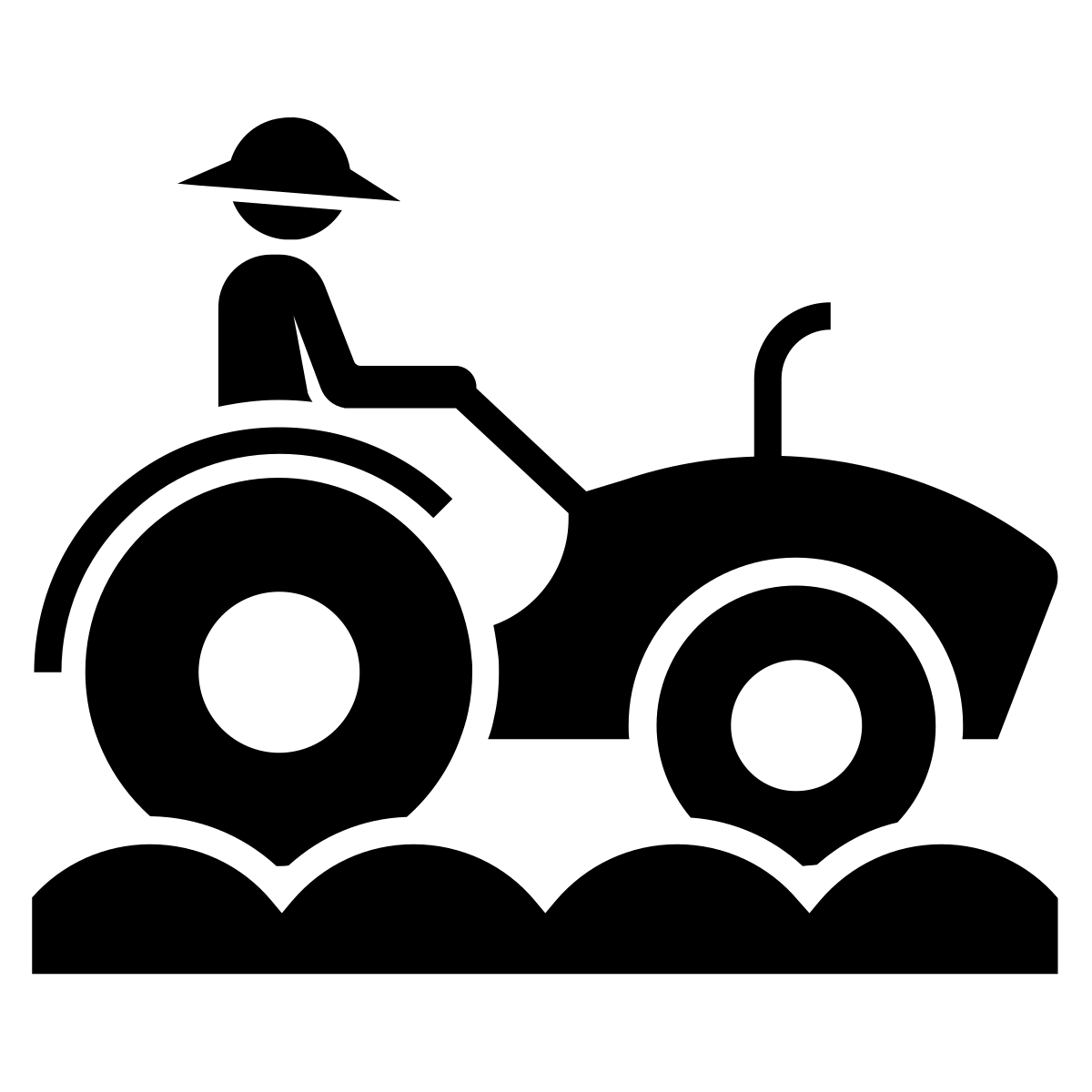 Krátké české zprávy: Protest zemědělců v Praze 
Před poslechem:1. Povídejte si:Víte, co se pěstuje v Česku? A co se nejvíc pěstuje ve vaší zemi?    Znáte nějaké konkrétní místo v Česku, které je známé tím, co se tam vyrábí nebo pěstuje? Při poslechu: 2. Označte, co je a co není pravda 1. Zemědělci s traktory a další technikou přijeli znovu protestovat do Prahy.  		ANO / NE 2. Hlavními organizátory protestu bylo ministerstvo zemědělství. 				ANO / NE 3. Zemědělci vysypali hnůj a balíky sena před Úřad vlády. 				ANO / NE 4. Celkem do Prahy přijelo kolem 13 000 zemědělců a 700 kusů zemědělských strojů.      ANO / NE 5. Na některých místech Prahy se v důsledku demonstrace zkomplikovala doprava. 	ANO / NE Po poslechu:3. Doplňte slova do textu. Jedno slovo nebudete potřebovat.  ▲ balíky ▲ vláda ▲ v důsledku ▲ kolem ▲ protestovat ▲ vybírají ▲ zemědělci  Protest zemědělců v Praze Zemědělci s traktory a další technikou přijeli minulý týden znovu ______________ do centra Prahy. Hlavními organizátory protestu byla Agrární komora a Zemědělský svaz, podle kterých _________________ neřeší jejich problémy a neplní své sliby. Svůj protest _________________ ukázali i tak, že vysypali hnůj a _________________ sena před Úřad vlády. Celkem do Prahy přijelo ________________ 3 000 zemědělců a 700 kusů zemědělských strojů. Na některých místech Prahy se ________________ demonstrace zkomplikovala doprava.